 ST. JOSEPH’S UNIVERSITY, BENGALURU -27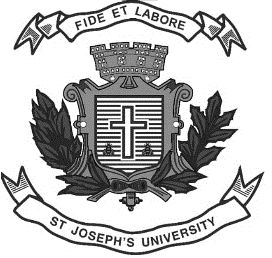 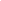 BCA  – IV SEMESTERSEMESTER EXAMINATION: APRIL  2024(Examination conducted in May/June  2023)CA 4122:  PYTHON PROGRAMMING CONCEPTS Time: 2 Hours								    Max Marks: 60This paper contains 2 printed pages and 3 partsPART-AAnswer all FIVE questions                                                                            (2 X 5 = 10)Find and write the output of the following Python code:    TXT = ["20", "50", "30", "40"]    CNT = 3    TOTAL = 0     for C in [7,5,4,6]:                       T = TXT[CNT]                       TOTAL = float(T) + C                       print(TOTAL)                       CNT -= 1Carefully observe the following Python code and answer the questions that follow   Explain the output concerning the scope of the variables.global xx=5def fun2():x=3print(x)x=x+1print(x)fun2()Write a Python program to generate and print the  prime number  in the given range 1 to 50What do you mean by a resultset in ADO.net? Give a suitable example?Differentiate between file modes r+ and w+ with respect to Python.PART- BAnswer any FIVE questions                                                                          (4 X 5 = 20)6.  For a=[ ‘hello’, ‘how’, [1,2,3], [[10,20,30]] ]  what is the output of following statement (i) print( a[ : : ] )    (ii) print(a[-3][0])      (iii) print(a[2][ : -1] )    (iv) print(a[0][ : : -1])7.   Create a student class and initialize it with name and roll number,  design method to        Display method: to display all information of the student.        setAge method:  to assign age to student        setMarks: to assign marks to the student 8. Explain __add__ method with suitable example9.  Write a Python program to create a function using lambda   for the followingCalculate the square of a number The square root of a number.10. Define Module. Write a program to illustrate the same.11. Write a Python program to accept two numbers and print a division of it using exception handling, if the user inputs the results it generates zero 12 . Explain the use of match() with an example. Write the difference between match() and search()PART- CAnswer any THREE questions                                                                   (10 X 3 = 30)  13. Illustrate inheritance in the Python programming language. Write a Python program to demonstrate the use of a super() function.  14. Discuss file i/o in python. Explain how to perform  the following  operation  in a file with a suitable example                                                           (2+2+2+2+2)Open 	Read  WriteClose  15 .  Describe the following with a suitable Python code snippet:                (5+5)           Greedy and Non Greedy pattern matching                                                   Find all() methods of regex object16.  a) Which function of MySQL.connector is used to open a connection to the MySQL database?  Write its syntax  with an example                                            (3+2+3+2)What is a cursor? Which function is used to create a cursor?  Discuss the types of fetch() function? Define each and give an exampleWhich function is used to execute the query? What does it return?